Анна КоржавинаПереводчик с английского языка, редакторЭл.почта: anna.v.korzhavina@gmail.com Сайт: translatorspuzzles.blogspot.comТел.: +79062814262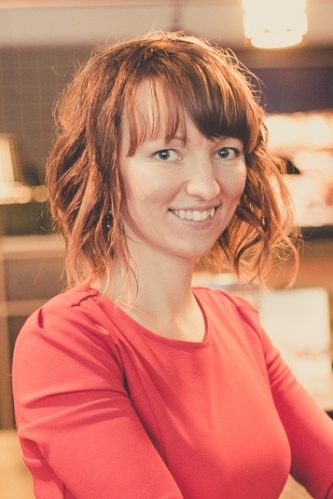 СПЕЦИАЛИЗАЦИЯНефтегазовое дело (контракты, процедуры, спецификации, тендерная документация по офшорным проектам)Трубоукладочные работы (в т.ч. укладка кабеля)СПГ (строительство терминалов, перевозка)Сварка и неразрушающий контрольСудостроение и судовое оборудованиеЭкология, безопасностьВодолазные работыАудиторская деятельностьСПЕЦИАЛИЗАЦИЯНефтегазовое дело (контракты, процедуры, спецификации, тендерная документация по офшорным проектам)Трубоукладочные работы (в т.ч. укладка кабеля)СПГ (строительство терминалов, перевозка)Сварка и неразрушающий контрольСудостроение и судовое оборудованиеЭкология, безопасностьВодолазные работыАудиторская деятельностьПРОИЗВОДИТЕЛЬНОСТЬ8 переводческих стр. в день (1 стр. = 1800 знаков с пробелами)ПРОИЗВОДИТЕЛЬНОСТЬ8 переводческих стр. в день (1 стр. = 1800 знаков с пробелами)СТАВКА500 руб за переводческую стр. СТАВКА500 руб за переводческую стр. ОПЫТ РАБОТЫОПЫТ РАБОТЫ2010 – 2018 АО «Межрегионтрубопроводстрой» (обособленная структура: ООО «МРТС ЗАПАД»)Должность: руководитель группы переводчиковПроекты: Обустройство Киринского ГКМ в рамках проекта Сахалин-3 (заказчик: «Газпром Добыча Шельф»)Освоение месторождения Аркутун-Даги в рамках проекта Сахалин-1, фаза II. (заказчик: «Эксон Нефтегаз Лимитед»)Система магистральных газопроводов «Бованенково-Ухта» (заказчик: «Ямалгазинвест»)Строительство Морского порта в районе п. Сабетта (заказчик: «Ямал СПГ»)Арктический терминал по отгрузке нефти с Новопортовского месторожденияВарандейский нефтяной отгрузочный терминал2009 - 2010Аудиторская фирма «Орто» Должность: переводчикОбязанности: письменный перевод аудиторских отчетов, заключений, контрактов, тендерной документации2007 - 2009Архангельский областной молодежный театрДолжность: переводчик (Международный фестиваль уличных театров)Обязанности:языковая поддержка иностранных актеровустный перевод на пресс-конференцияхорганизация и перевод экскурсий ОБРАЗОВАНИЕОБРАЗОВАНИЕ2004-2009САФУ (ранее – ПГУ) им. М.В. Ломоносова, Архангельск Факультет иностранных языковЛингвист, переводчик (английский, французский языки)ДОПОЛНИТЕЛЬНЫЕ СВЕДЕНИЯ2014: переводчик на Паралимпийских Играх в Сочи2013: курсы: «Специфика технического перевода» (ЦНТИ Прогресс, г. Санкт-Петербург); 2008: победитель Всероссийской олимпиады по русскому языкуУверенный пользователь ПК, системы Интернет и поисковых систем. Умею находить информацию и грамотно ее применятьКачества, которые мне помогают в работе: самоорганизованность и дисциплинированность